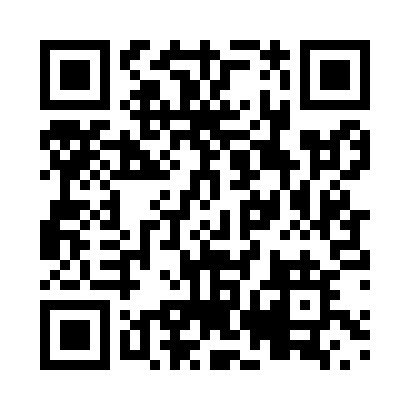 Prayer times for Glendon, Alberta, CanadaWed 1 May 2024 - Fri 31 May 2024High Latitude Method: Angle Based RulePrayer Calculation Method: Islamic Society of North AmericaAsar Calculation Method: HanafiPrayer times provided by https://www.salahtimes.comDateDayFajrSunriseDhuhrAsrMaghribIsha1Wed3:345:461:226:328:5911:102Thu3:335:441:226:349:0011:113Fri3:325:421:216:359:0211:124Sat3:315:401:216:369:0411:135Sun3:305:381:216:379:0611:146Mon3:295:361:216:389:0811:157Tue3:285:341:216:399:1011:168Wed3:275:321:216:409:1111:169Thu3:265:301:216:419:1311:1710Fri3:255:281:216:429:1511:1811Sat3:245:261:216:439:1711:1912Sun3:235:241:216:449:1811:2013Mon3:225:231:216:459:2011:2114Tue3:215:211:216:469:2211:2215Wed3:205:191:216:479:2411:2216Thu3:205:181:216:489:2511:2317Fri3:195:161:216:499:2711:2418Sat3:185:151:216:509:2911:2519Sun3:175:131:216:519:3011:2620Mon3:175:111:216:529:3211:2721Tue3:165:101:216:539:3311:2822Wed3:155:091:216:549:3511:2823Thu3:155:071:216:559:3611:2924Fri3:145:061:226:569:3811:3025Sat3:135:051:226:569:3911:3126Sun3:135:031:226:579:4111:3127Mon3:125:021:226:589:4211:3228Tue3:125:011:226:599:4411:3329Wed3:115:001:227:009:4511:3430Thu3:114:591:227:009:4611:3431Fri3:104:581:227:019:4711:35